課題六  艱苦奮勇的抗日戰爭學習目標　　初中中國歷史科虛擬學習旅程教材套課題六以抗日戰爭為設計主題，旨在通過15張360全景圖和一個虛擬實境(VR)展館，讓學生進行課堂或課後研習。完成後，學生將能夠：了解抗日戰爭爆發的歷史背景、重要事件和人物，分析中國取得最終勝利的原因。認識日軍入侵及佔領香港的史事，知曉港九獨立大隊的抗日活動。體會國家和香港密不可分、唇齒相依的關係。欣賞中華民族不畏困難、堅毅勇敢、團結一心的民族精神。具備對國家和世界議題（殖民擴張、局部戰爭等）的基本認識，從而了解國家安全的重要性。配合課程歷史時期：中華民國學習重點：中華民國的建立及面對的困難課題：日本侵華與抗日戰爭適用年級：中三上學期參考資料文章影片網站階段教學流程建議教學資源課前預習提問：「我們為甚麼每年都在9月18日舉行紀念活動？」教師引導學生作答：1931年「九一八事變」是近代日本軍國主義軍事侵略我國的開端。教師可以提醒學生，1941年日本也入侵並佔領了香港，使香港進入三年零八個月的日佔時期，香港與祖國一同經歷了艱苦壯烈的抗日戰爭，最終迎來勝利，藉此引入本課題的主題。介紹是次360全景圖虛擬考察的內容和目的：考察將帶領大家走進五個和香港抗戰歷史有關的景點，更具體地了解香港保衞戰以及港九大隊在港抗日活動相關的史事。上課前派發電子教材使用指南及準備工作紙，讓學生：
(1) 熟悉360全景圖考察操作方法；(2) 完成準備工作紙，初步了解兩個行程的數處考察地點。　可按課程內容、學生興趣等，選擇考察兩個行程或只考察單個行程。 360全景圖考察指南 電子教材使用指南 360考察準備工作紙引入在課堂上，問：「你對日本侵佔香港的三年零八個月了解多少？」然後請學生按已完成的準備工作紙，報告答案，初步掌握日本侵佔香港的基本知識。小結：日本入侵並佔領香港的過程中，無論是香港保衞戰中英勇的守軍，還是堅持敵後抗爭的港九獨立大隊，都是抗日戰爭的參與者，值得後人尊重和銘記。參觀相關遺址，有助加深對這段歷史的了解。 360考察準備工作紙發展按學生能力，派發相關考察行程的簡易版或進階版360考察工作紙。　可以因應學生興趣和習慣，選擇是否使用虛擬眼鏡作為考察工具。帶領學生進行虛擬考察。考察過程中，學生按「思考點」和「知識站」的提示或補充資料，從相片中找出或推測答案。行程A　香港保衞戰：浴血守城提醒學生留意：各處軍事設施的構造和防禦用途。守軍如何憑藉各處軍事設施與敵軍戰鬥。(3) 各處軍事設施的保育情況。讓學生完成360考察工作紙，綜合重温是次考察的重點。行程B　港九大隊的抗敵鬥爭提醒學生留意：(1) 各處歷史遺址和紀念場所的構造及陳列展品。(2) 各處紀念場所和歷史遺址的作用及意義。(3) 港九獨立大隊在抗戰時期的主要工作和貢獻。讓學生完成360考察工作紙，綜合重温是次考察的重點。 360考察工作紙(簡易版)行程A  360考察工作紙(進階版)行程A 360考察工作紙 (簡易版) 行程Ｂ 360考察工作紙(進階版)行程Ｂ總結通過提問，引導學生說出從這次考察中，如何看到以下重點：(1) 香港保衞戰：摩星嶺要塞和黃泥涌峽是港島守軍的兩處防禦要塞，其中可見炮台、瞭望台、機槍堡、軍火庫等各種軍事設施。守軍憑藉這兩處軍事要塞進行了英勇頑強的抵抗，但無奈戰敗。兩處遺址有重要的歷史價值，但是保育狀況參差，值得政府和公眾關注。(2) 港九獨立大隊：三處歷史遺址和紀念場所從不同方面反映了港九獨立大隊在抗戰時期的歷史。港九獨立大隊在抗戰時期積極宣傳抗日、伏擊日軍，搜集日軍情報，秘密營救滯留的抗日愛國人士和盟軍人員。不少游擊隊隊員在抗戰期間壯烈犧牲。根據考察行程所見，可引導學生進行總結：香港保衞戰中的守軍和港九獨立大隊都為保衞香港、抵抗侵略作出了巨大貢獻，我們應該緬懷英烈，珍惜得來不易的和平。延伸學習讓學生完成360考察延伸學習工作紙，從閱讀中增進對港九獨立大隊的了解。介紹VR展覽館「抗日戰爭的烽火歲月」，指出1930至1940年代，日本發動侵華戰爭，中國人民奮起反抗，在極端困難的情況下，團結不屈，堅持到獲得勝利，這在中國近代史上意義非凡，所有為此作出過貢獻的人都是當之無愧的英雄。鼓勵學生通過自學，在展覽館中按個人興趣參觀各項展品，進行延伸學習，並可以完成相關的工作紙。 360考察延伸學習工作紙VR展覽館_抗日戰爭的烽火歲月導覽圖預備工作紙導賞工作紙延伸工作紙燦爛的中國文明_抗日戰爭https://chiculture.org.hk/tc/photo-story?topicid=3052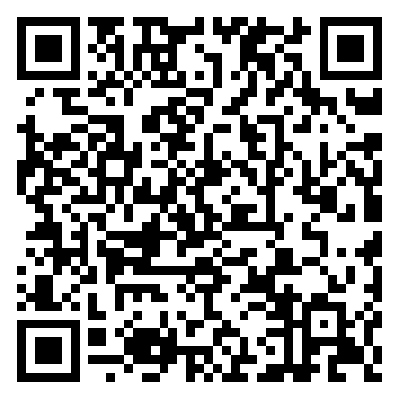 燦爛的中國文明_近代香港 日本侵佔與英治重臨https://chiculture.org.hk/tc/photo-story?topicid=2938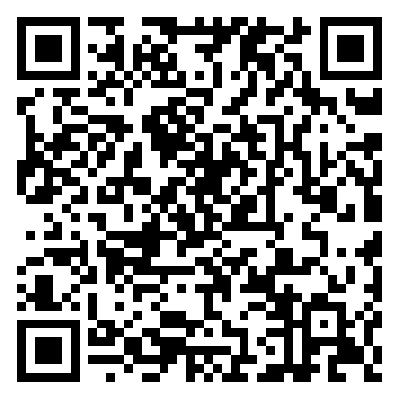 《東江縱隊》| CCTV紀錄（普通話）https://www.youtube.com/watch?v=WFI6xut7zGk&list=PLwXMmy5fUrVy61bxMEs9RUyRgKdcRG3jb&index=2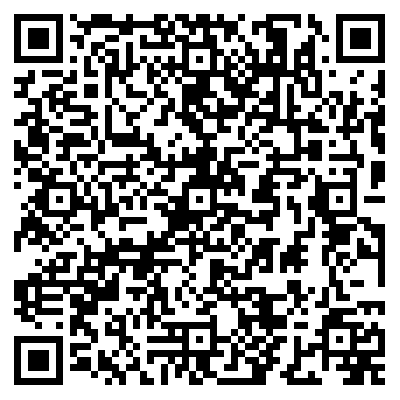 與抗日戰士AI對話https://aistory.chiculture.org.hk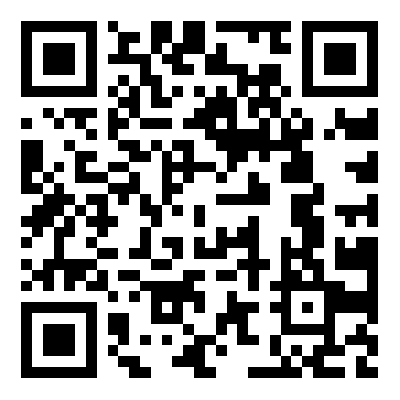 1941年香港戰役空間史研究計劃https://digital.lib.hkbu.edu.hk/1941hkbattle/zht/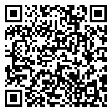 